ООО ТПК Атекс разрабатывает Пневматические тали для работы-в угольных шахтах, в том числе опасных по содержанию газа метана и угольной пыли, -нефтяной ,- газовой,- химической -горнодобывающей промышленности.Управляется с помощью пульта с двумя кнопками вверх вниз, управление с помощью пилотных клапанов.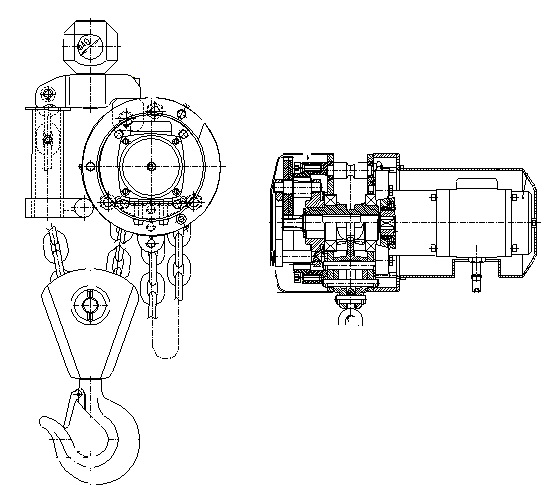 